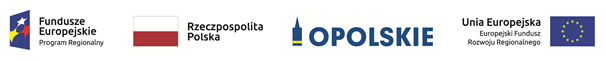 ZAŁĄCZNIK NR 12OPINIA O INNOWACYJNOŚCIWersja 1Opole, styczeń 2019 r.………………………      Pieczęć InstytucjiOpinia o innowacyjnościWystawiona przez niezależnego i niezwiązanego z Wnioskodawcą eksperta (naukowca/badacza) ……………………... z danej dziedziny nauki ….……………………… potwierdzonej przez uprawnionego przedstawiciela Sektora B+R:Jednostki naukowe w rozumieniu ustawy z dnia 30 kwietnia 2010 r. o zasadach finansowania nauki prowadzące w sposób ciągły badania naukowe lub prace rozwojowe tj.:a)podstawowe jednostki organizacyjne uczelni w rozumieniu statutów tych uczelni, b)jednostki naukowe Polskiej Akademii Nauk w rozumieniu ustawy z dnia 30 kwietnia 2010 r. 
o Polskiej Akademii Nauk (T. j. Dz. U. z 2016 r. poz. 572 z późn. zm.), c)instytuty badawcze w rozumieniu ustawy z dnia 30 kwietnia 2010 r. o instytutach badawczych (T. j. Dz. U z 2016 r. poz. 371 z późn. zm.), d)międzynarodowe instytuty naukowe utworzone na podstawie odrębnych przepisów, działające na terytorium Rzeczypospolitej Polskiej, e)Polska Akademia Umiejętności.Opinia została sporządzona na wniosek:Nazwa przedsiębiorcy:Nazwa przedsiębiorcy:Adres siedziby/miejsca zamieszkaniaAdres siedziby/miejsca zamieszkaniaNIPNIPDotyczy technologii:Dotyczy technologii:Polegającej na:(charakterystyka produktów/usług /technologii. Opinia o innowacyjności powinna zawierać dokładną charakterystykę planowanej do wdrożenia przez przedsiębiorstwo technologii i określać okres, w jakim jest ona stosowana w Polsce. Jest ona dowodem na to, że proponowana przez przedsiębiorcę inwestycja zakłada transfer lub zastosowanie nowej technologii, dającej 
w efekcie nowy produkt lub proces.- do 2000. znaków):Polegającej na:(charakterystyka produktów/usług /technologii. Opinia o innowacyjności powinna zawierać dokładną charakterystykę planowanej do wdrożenia przez przedsiębiorstwo technologii i określać okres, w jakim jest ona stosowana w Polsce. Jest ona dowodem na to, że proponowana przez przedsiębiorcę inwestycja zakłada transfer lub zastosowanie nowej technologii, dającej 
w efekcie nowy produkt lub proces.- do 2000. znaków):W wyniku przeprowadzanej analizy stwierdzono, że:W wyniku przeprowadzanej analizy stwierdzono, że:W wyniku przeprowadzanej analizy stwierdzono, że:W wyniku przeprowadzanej analizy stwierdzono, że:TAKNIE1Projekt dotyczy inwestycji w budowę, rozbudowę, zakup wyposażenia dla zaplecza badawczo - rozwojowego w celu rozwoju działalności innowacyjnej przedsiębiorstw; finansowanie procesu powstawania innowacji (od pomysłu do rynku) lub jego wybranych elementów tj. badań naukowych i przemysłowych, prac rozwojowych (w tym etap prac demonstracyjnych), linii pilotażowych, działań w zakresie wczesnej walidacji produktów,zaawansowanych zdolności produkcyjnych, pierwszej produkcjiskutkujących wprowadzeniem innowacyjnych  produktów/usług /technologii co najmniej w skali regionu (województwa). Projekt dotyczy inwestycji w budowę, rozbudowę, zakup wyposażenia dla zaplecza badawczo - rozwojowego w celu rozwoju działalności innowacyjnej przedsiębiorstw; finansowanie procesu powstawania innowacji (od pomysłu do rynku) lub jego wybranych elementów tj. badań naukowych i przemysłowych, prac rozwojowych (w tym etap prac demonstracyjnych), linii pilotażowych, działań w zakresie wczesnej walidacji produktów,zaawansowanych zdolności produkcyjnych, pierwszej produkcjiskutkujących wprowadzeniem innowacyjnych  produktów/usług /technologii co najmniej w skali regionu (województwa). Projekt dotyczy inwestycji w budowę, rozbudowę, zakup wyposażenia dla zaplecza badawczo - rozwojowego w celu rozwoju działalności innowacyjnej przedsiębiorstw; finansowanie procesu powstawania innowacji (od pomysłu do rynku) lub jego wybranych elementów tj. badań naukowych i przemysłowych, prac rozwojowych (w tym etap prac demonstracyjnych), linii pilotażowych, działań w zakresie wczesnej walidacji produktów,zaawansowanych zdolności produkcyjnych, pierwszej produkcjiskutkujących wprowadzeniem innowacyjnych  produktów/usług /technologii co najmniej w skali regionu (województwa). Uzasadnienie (co najmniej od 2000 do 4000 znaków):Uzasadnienie (co najmniej od 2000 do 4000 znaków):Uzasadnienie (co najmniej od 2000 do 4000 znaków):Uzasadnienie (co najmniej od 2000 do 4000 znaków):Uzasadnienie (co najmniej od 2000 do 4000 znaków):Uzasadnienie (co najmniej od 2000 do 4000 znaków):2. Ocenie podlega czy:2. Ocenie podlega czy:2. Ocenie podlega czy:2. Ocenie podlega czy:2. Ocenie podlega czy:2. Ocenie podlega czy:2.1Inwestycja zakłada zastosowanie rozwiązań innowacyjnych w odniesieniu 
do produktu/usług/technologii, stosowanych co najmniej:Inwestycja zakłada zastosowanie rozwiązań innowacyjnych w odniesieniu 
do produktu/usług/technologii, stosowanych co najmniej:Inwestycja zakłada zastosowanie rozwiązań innowacyjnych w odniesieniu 
do produktu/usług/technologii, stosowanych co najmniej:TAKNIEa)w skali województwa w skali województwa w skali województwa b)w skali kraju w skali kraju w skali kraju c)w skali świata w skali świata w skali świata Uzasadnienie - musi wskazywać podstawy/źródła danych oraz aktualną analizę rynku, na podstawie której stwierdzono jak powyżej (co najmniej od 2000 do 4000 znaków):Uzasadnienie - musi wskazywać podstawy/źródła danych oraz aktualną analizę rynku, na podstawie której stwierdzono jak powyżej (co najmniej od 2000 do 4000 znaków):Uzasadnienie - musi wskazywać podstawy/źródła danych oraz aktualną analizę rynku, na podstawie której stwierdzono jak powyżej (co najmniej od 2000 do 4000 znaków):Uzasadnienie - musi wskazywać podstawy/źródła danych oraz aktualną analizę rynku, na podstawie której stwierdzono jak powyżej (co najmniej od 2000 do 4000 znaków):Uzasadnienie - musi wskazywać podstawy/źródła danych oraz aktualną analizę rynku, na podstawie której stwierdzono jak powyżej (co najmniej od 2000 do 4000 znaków):Uzasadnienie - musi wskazywać podstawy/źródła danych oraz aktualną analizę rynku, na podstawie której stwierdzono jak powyżej (co najmniej od 2000 do 4000 znaków):Deklaracja bezstronności i poufności:Deklaracja bezstronności i poufności:Deklaracja bezstronności i poufności:Deklaracja bezstronności i poufności:Deklaracja bezstronności i poufności:Deklaracja bezstronności i poufności:Zgodnie z posiadaną przeze mnie wiedzą nie pozostaję w stosunku pokrewieństwa lub powinowactwa z niniejszym przedsiębiorcą, jego zastępcami prawnymi lub członkami władz osób prawnych; Zgodnie z posiadaną przeze mnie wiedzą w okresie ostatnich trzech lat nie pozostawałem/łam w stosunku pracy lub zlecenia z niniejszym przedsiębiorcą, ani nie byłem/łam członkiem jej władz; Zgodnie z posiadaną przeze mnie wiedzą nie pozostaję z niniejszym przedsiębiorcą w takim stosunku prawnym lub faktycznym, że może to budzić uzasadnione wątpliwości, co do mojej bezstronności; Wyrażam zgodę na zachowanie w tajemnicy i zaufaniu wszystkich informacji i dokumentów ujawnionych mi lub wytworzonych przeze mnie lub przygotowanych przeze mnie w trakcie lub jako rezultat przygotowania opinii i zgadzam się, że informacje te powinny być użyte tylko dla celów przygotowania przedmiotowej opinii i nie powinny być ujawnione stronom trzecim. Zobowiązuję się również nie zatrzymywać kopii jakichkolwiek pisemnych informacji.Zgodnie z posiadaną przeze mnie wiedzą nie pozostaję w stosunku pokrewieństwa lub powinowactwa z niniejszym przedsiębiorcą, jego zastępcami prawnymi lub członkami władz osób prawnych; Zgodnie z posiadaną przeze mnie wiedzą w okresie ostatnich trzech lat nie pozostawałem/łam w stosunku pracy lub zlecenia z niniejszym przedsiębiorcą, ani nie byłem/łam członkiem jej władz; Zgodnie z posiadaną przeze mnie wiedzą nie pozostaję z niniejszym przedsiębiorcą w takim stosunku prawnym lub faktycznym, że może to budzić uzasadnione wątpliwości, co do mojej bezstronności; Wyrażam zgodę na zachowanie w tajemnicy i zaufaniu wszystkich informacji i dokumentów ujawnionych mi lub wytworzonych przeze mnie lub przygotowanych przeze mnie w trakcie lub jako rezultat przygotowania opinii i zgadzam się, że informacje te powinny być użyte tylko dla celów przygotowania przedmiotowej opinii i nie powinny być ujawnione stronom trzecim. Zobowiązuję się również nie zatrzymywać kopii jakichkolwiek pisemnych informacji.Zgodnie z posiadaną przeze mnie wiedzą nie pozostaję w stosunku pokrewieństwa lub powinowactwa z niniejszym przedsiębiorcą, jego zastępcami prawnymi lub członkami władz osób prawnych; Zgodnie z posiadaną przeze mnie wiedzą w okresie ostatnich trzech lat nie pozostawałem/łam w stosunku pracy lub zlecenia z niniejszym przedsiębiorcą, ani nie byłem/łam członkiem jej władz; Zgodnie z posiadaną przeze mnie wiedzą nie pozostaję z niniejszym przedsiębiorcą w takim stosunku prawnym lub faktycznym, że może to budzić uzasadnione wątpliwości, co do mojej bezstronności; Wyrażam zgodę na zachowanie w tajemnicy i zaufaniu wszystkich informacji i dokumentów ujawnionych mi lub wytworzonych przeze mnie lub przygotowanych przeze mnie w trakcie lub jako rezultat przygotowania opinii i zgadzam się, że informacje te powinny być użyte tylko dla celów przygotowania przedmiotowej opinii i nie powinny być ujawnione stronom trzecim. Zobowiązuję się również nie zatrzymywać kopii jakichkolwiek pisemnych informacji.Zgodnie z posiadaną przeze mnie wiedzą nie pozostaję w stosunku pokrewieństwa lub powinowactwa z niniejszym przedsiębiorcą, jego zastępcami prawnymi lub członkami władz osób prawnych; Zgodnie z posiadaną przeze mnie wiedzą w okresie ostatnich trzech lat nie pozostawałem/łam w stosunku pracy lub zlecenia z niniejszym przedsiębiorcą, ani nie byłem/łam członkiem jej władz; Zgodnie z posiadaną przeze mnie wiedzą nie pozostaję z niniejszym przedsiębiorcą w takim stosunku prawnym lub faktycznym, że może to budzić uzasadnione wątpliwości, co do mojej bezstronności; Wyrażam zgodę na zachowanie w tajemnicy i zaufaniu wszystkich informacji i dokumentów ujawnionych mi lub wytworzonych przeze mnie lub przygotowanych przeze mnie w trakcie lub jako rezultat przygotowania opinii i zgadzam się, że informacje te powinny być użyte tylko dla celów przygotowania przedmiotowej opinii i nie powinny być ujawnione stronom trzecim. Zobowiązuję się również nie zatrzymywać kopii jakichkolwiek pisemnych informacji.Zgodnie z posiadaną przeze mnie wiedzą nie pozostaję w stosunku pokrewieństwa lub powinowactwa z niniejszym przedsiębiorcą, jego zastępcami prawnymi lub członkami władz osób prawnych; Zgodnie z posiadaną przeze mnie wiedzą w okresie ostatnich trzech lat nie pozostawałem/łam w stosunku pracy lub zlecenia z niniejszym przedsiębiorcą, ani nie byłem/łam członkiem jej władz; Zgodnie z posiadaną przeze mnie wiedzą nie pozostaję z niniejszym przedsiębiorcą w takim stosunku prawnym lub faktycznym, że może to budzić uzasadnione wątpliwości, co do mojej bezstronności; Wyrażam zgodę na zachowanie w tajemnicy i zaufaniu wszystkich informacji i dokumentów ujawnionych mi lub wytworzonych przeze mnie lub przygotowanych przeze mnie w trakcie lub jako rezultat przygotowania opinii i zgadzam się, że informacje te powinny być użyte tylko dla celów przygotowania przedmiotowej opinii i nie powinny być ujawnione stronom trzecim. Zobowiązuję się również nie zatrzymywać kopii jakichkolwiek pisemnych informacji.Zgodnie z posiadaną przeze mnie wiedzą nie pozostaję w stosunku pokrewieństwa lub powinowactwa z niniejszym przedsiębiorcą, jego zastępcami prawnymi lub członkami władz osób prawnych; Zgodnie z posiadaną przeze mnie wiedzą w okresie ostatnich trzech lat nie pozostawałem/łam w stosunku pracy lub zlecenia z niniejszym przedsiębiorcą, ani nie byłem/łam członkiem jej władz; Zgodnie z posiadaną przeze mnie wiedzą nie pozostaję z niniejszym przedsiębiorcą w takim stosunku prawnym lub faktycznym, że może to budzić uzasadnione wątpliwości, co do mojej bezstronności; Wyrażam zgodę na zachowanie w tajemnicy i zaufaniu wszystkich informacji i dokumentów ujawnionych mi lub wytworzonych przeze mnie lub przygotowanych przeze mnie w trakcie lub jako rezultat przygotowania opinii i zgadzam się, że informacje te powinny być użyte tylko dla celów przygotowania przedmiotowej opinii i nie powinny być ujawnione stronom trzecim. Zobowiązuję się również nie zatrzymywać kopii jakichkolwiek pisemnych informacji.Opinię Sporządził/a:(Imię i Nazwisko; Funkcja w Instytucji)Opinię Sporządził/a:(Imię i Nazwisko; Funkcja w Instytucji)Opinię Sporządził/a:(Imię i Nazwisko; Funkcja w Instytucji)Potwierdzam rzetelność opinii i zgodność ze stanem faktycznym treść deklaracji bezstronności 
i poufności.Potwierdzam rzetelność opinii i zgodność ze stanem faktycznym treść deklaracji bezstronności 
i poufności.Potwierdzam rzetelność opinii i zgodność ze stanem faktycznym treść deklaracji bezstronności 
i poufności.Potwierdzam rzetelność opinii i zgodność ze stanem faktycznym treść deklaracji bezstronności 
i poufności.Potwierdzam rzetelność opinii i zgodność ze stanem faktycznym treść deklaracji bezstronności 
i poufności.Potwierdzam rzetelność opinii i zgodność ze stanem faktycznym treść deklaracji bezstronności 
i poufności.Data:Data:Data:Podpis:Podpis:Podpis:Zaakceptował/a (Imię i Nazwisko osoby reprezentującej Instytucję, funkcja w Instytucji):Zaakceptował/a (Imię i Nazwisko osoby reprezentującej Instytucję, funkcja w Instytucji):Zaakceptował/a (Imię i Nazwisko osoby reprezentującej Instytucję, funkcja w Instytucji):DataDataDataPodpis:Podpis:Podpis: